PIECES & PATCHES QUILT GUILD OF JACKSON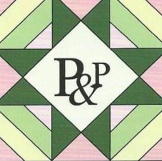 INCOME & EXPENSE FUNDS TRACKERFor Deposit OR Reimbursement Request PIECES & PATCHES QUILT GUILD OF JACKSONINCOME & EXPENSE FUNDS TRACKERFor Deposit OR Reimbursement Request PIECES & PATCHES QUILT GUILD OF JACKSONINCOME & EXPENSE FUNDS TRACKERFor Deposit OR Reimbursement Request DATE:DATE:SUBMITTED BY:INCOME TOTAL AMOUNT:INCOME TOTAL AMOUNT:PHONE:EXPENSE TOTAL AMOUNT:EXPENSE TOTAL AMOUNT:EMAIL:DESCRIPTION/PURPOSE:DESCRIPTION/PURPOSE:DESCRIPTION/PURPOSE:PAYMENT PAYABLE TO:(Address if needed)NOTE:  Checks $500 or more require an additional signature.  Please allow time for Treasurer to acquire cosign.PAYMENT PAYABLE TO:(Address if needed)NOTE:  Checks $500 or more require an additional signature.  Please allow time for Treasurer to acquire cosign.PAYMENT PAYABLE TO:(Address if needed)NOTE:  Checks $500 or more require an additional signature.  Please allow time for Treasurer to acquire cosign.APPROVED BY:APPROVED BY:Fill in the top portion, ATTACH ORIGINAL RECEIPTS (Please keep a copy for your records)and give or mail this form to:Karen M. Beers 66 Foxpointe Trail, Jackson, MI 49203Karen.m.beers@gmail.com  517-740-3909 (call or text)$ CASH$ CHECKSFill in the top portion, ATTACH ORIGINAL RECEIPTS (Please keep a copy for your records)and give or mail this form to:Karen M. Beers 66 Foxpointe Trail, Jackson, MI 49203Karen.m.beers@gmail.com  517-740-3909 (call or text)DEPOSIT DATE:DEPOSIT DATE:Fill in the top portion, ATTACH ORIGINAL RECEIPTS (Please keep a copy for your records)and give or mail this form to:Karen M. Beers 66 Foxpointe Trail, Jackson, MI 49203Karen.m.beers@gmail.com  517-740-3909 (call or text)CHECK #:CHECK DATE:Fill in the top portion, ATTACH ORIGINAL RECEIPTS (Please keep a copy for your records)and give or mail this form to:Karen M. Beers 66 Foxpointe Trail, Jackson, MI 49203Karen.m.beers@gmail.com  517-740-3909 (call or text)GL ACCOUNT #:GL ACCOUNT #:Fill in the top portion, ATTACH ORIGINAL RECEIPTS (Please keep a copy for your records)and give or mail this form to:Karen M. Beers 66 Foxpointe Trail, Jackson, MI 49203Karen.m.beers@gmail.com  517-740-3909 (call or text)PIECES & PATCHES QUILT GUILD OF JACKSONINCOME & EXPENSE FUNDS TRACKERFor Deposit OR Reimbursement Request PIECES & PATCHES QUILT GUILD OF JACKSONINCOME & EXPENSE FUNDS TRACKERFor Deposit OR Reimbursement Request PIECES & PATCHES QUILT GUILD OF JACKSONINCOME & EXPENSE FUNDS TRACKERFor Deposit OR Reimbursement Request DATE:DATE:SUBMITTED BY:INCOME TOTAL AMOUNT:INCOME TOTAL AMOUNT:PHONE:EXPENSE TOTAL AMOUNT:EXPENSE TOTAL AMOUNT:EMAIL:DESCRIPTION/PURPOSE:DESCRIPTION/PURPOSE:DESCRIPTION/PURPOSE:PAYMENT PAYABLE TO:(Address if needed)NOTE:  Checks $500 or more require an additional signature.  Please allow time for Treasurer to acquire cosign.PAYMENT PAYABLE TO:(Address if needed)NOTE:  Checks $500 or more require an additional signature.  Please allow time for Treasurer to acquire cosign.PAYMENT PAYABLE TO:(Address if needed)NOTE:  Checks $500 or more require an additional signature.  Please allow time for Treasurer to acquire cosign.APPROVED BY:APPROVED BY:Fill in the top portion, ATTACH ORIGINAL RECEIPTS (Please keep a copy for your records)and give or mail this form to:Karen M. Beers 66 Foxpointe Trail, Jackson, MI 49203Karen.m.beers@gmail.com  517-740-3909 (call or text)$ CASH$ CHECKSFill in the top portion, ATTACH ORIGINAL RECEIPTS (Please keep a copy for your records)and give or mail this form to:Karen M. Beers 66 Foxpointe Trail, Jackson, MI 49203Karen.m.beers@gmail.com  517-740-3909 (call or text)DEPOSIT DATE:DEPOSIT DATE:Fill in the top portion, ATTACH ORIGINAL RECEIPTS (Please keep a copy for your records)and give or mail this form to:Karen M. Beers 66 Foxpointe Trail, Jackson, MI 49203Karen.m.beers@gmail.com  517-740-3909 (call or text)CHECK #:CHECK DATE:Fill in the top portion, ATTACH ORIGINAL RECEIPTS (Please keep a copy for your records)and give or mail this form to:Karen M. Beers 66 Foxpointe Trail, Jackson, MI 49203Karen.m.beers@gmail.com  517-740-3909 (call or text)GL ACCOUNT #:Fill in the top portion, ATTACH ORIGINAL RECEIPTS (Please keep a copy for your records)and give or mail this form to:Karen M. Beers 66 Foxpointe Trail, Jackson, MI 49203Karen.m.beers@gmail.com  517-740-3909 (call or text)